МУНИЦИПАЛЬНОЕ БЮДЖЕТНОЕ ОБРАЗОВАТЕЛЬНОЕ УЧРЕЖДЕНИЕ ДОПОЛНИТЕЛЬНОГО ОБАРАЗОВАНИЯ   «РАЙОННЫЙ ЦЕНТР ДЕТСКОГО ТВОРЧЕСТВА»Конспект занятияпо программе «Умейка»тема:«Плетение корзинки»2018гПрограмма:   «Умейка»Раздел: «Плетение»Группа: 8-9 лет.  Дата проведения:  21.03.2018 г.Тема: «Плетение корзиночки» Тип занятия:  изучение нового материала Формы работы: , групповаяСтепень сложности: средняяЦель  занятия :Научить плести из бумаги корзиночку                                                                        Материалы и инструменты:  обои , ножницы, клей, карандаш, линейка. скребкиЗадачи. 1.Коммуникативные УУД: Учиться работать в паре, и самостоятельно; развивать умение слушать и понимать речь других; воспитывать уважение друг к другу Регулятивные УУД: Учить контролировать свои действия при работе  в группе. Планировать свои действия в соответствии с поставленной задачей. Оценивать правильность выполнения действия на уровне адекватной оценки. 2. Личностные: Учить осознавать смысл обучения, важность изученного материала. Развивать творческие способности.                                                                                                                                                                                  Воспитать творчески активную личность, ​поощряя чувство взаимовыручки  во время самостоятельной аботы3.Предметные:-      формировать у обучающихся навыки плетения объемных фигур из полосок бумаги; развивать глазомер, умение работать с линейкой, ножницами, скребками  бумагой; воспитывать аккуратность Метопредметные    Познавательные УУД:  - уметь ориентироваться в своей системе знаний, слушать и анализировать представленный материал с помощью  педагога
-  способствовать развитию познавательного интереса к творческой деятельности- развивать  навыки плетения, трудолюбие и итерес к работе с бумагой-добывать новые знания: находить ответы на вопросы, используя, дополнительные источники знаний, свой жизненный опыт  и информацию, полученную на занятии. Технологии: технология сотрудничества, коммуникативная технология, игровая технология, информационно-коммуникационные технологии, проектные технологии Ресурсы:Компьютер,  экран,  карандаши, обои, ножницы, , скребки , готовые образцы корзинок.  Структура занятия:1. Организационный момент (1 мин.)2.  Постановка учебной проблемы(1 мин.) ;3. Сообщение темы занятия (1мин)4. Инструктаж по т/б при работе с инструментами(1 мин.); 5.  Изучение нового материала.(23) мин.):теоретическая часть (3мин.) практическая  работа  (20 мин) 5. Физкультминутка (1 мин.);6. Творческая практическая работа (15 мин.) 7.Закрепление изученного материала (2 мин.)8Подведение итогов (2 мин.)                                                                                         9. Уборка рабочих мест (1мин)                ход занятия:1.Организация начала занятия.  -по желанию 2 группы- проверка присутствующих,-  проверка  готовности рабочих мест 2.Постановка учебной проблемыВ школьном музее вы видели изделия, выполненные из бересты (туеса, корзины, лапти). В экспозиции игрушек не хватает небольших размеров корзиночек. Предлагаю самые лучшие изделия, выполненные вами использовать в музее, как экспонаты. 3.   Сообщение темы и цели занятия.   -  вступительное слово педагога, сообщение темы и цели занятия.Сегодня мы  как наши с вами предки научимся плести корзиночку, а для этого совершим путешествие в лес. . Послушаем звуки леса и научимся мастерить то, с чем грибники ходят в лес. Догадались?  Это — корзинка На экране  Березовый лес На рабочих столах инструменты для работы ( обои, ножницы, линейка скребки)  Провожу краткий инструктаж..Изучение нового материала.                                                                              теоретическая часть. В шубе  летом,А зимой  раздетый. (Лес Почему Кто объяснит?Мы не раз говорили, что лес кормил, поил и одевал наших предков.  Дереву на Руси издревле был почет.  Люди верили, что если обратиться к дереву, обнять его, то отойдут все болезни и проблемы, ведь от дерева исходил “добрый дух”.  Лес кормил, поил, одевал. Что значит лес кормил?. (грибы, ягоды, дичь), поил? . Ребята отвечают. Одевал?. Ребята отвечаютБереста — это наружные слои коры березы, которые легко отделяются, и сдираются со ствола. Бересту можно заготавливать в любое время года, но наиболее прочная и гибкая береста — в начале лета на стволах берез диаметром от 20 см и больше.Острым ножом на спиленном стволе делают легкий надрез сверху вниз, заботясь о том, чтобы не задеть древесину. Край разреза отгибают и сдирают руками бересту вокруг ствола до другого края того же надреза. Так можно заготовить широкие полосы бересты. Узкие полосы (шириной в 2-3 см), необходимые для плетения корзинок, сдирают со ствола по спирали сверху вниз, стараясь получить как можно более длинные ленты. Заготовленную бересту складывают стопкой и сушат две-три недели в нежарком месте: изделия из просушенной бересты не будут коробиться. Если береста слишком пересохла и ломается, ее смачивают теплой водой..Кто мне скажет , что такое плетение?. Что для этого необходимо?.Сегодня на уроке мы тоже отправимся в лес. Послушаем звуки леса и научимся мастерить то, с чем грибники ходят в лес. Догадались?   Это — корзинка.Наша задача — научиться плести объемную поделку — корзинку из полосок бумаги—   Практическая часть. Раздаю куски обоев с намеченными линиями.  Схема на доске. Работаем фронтально                                                     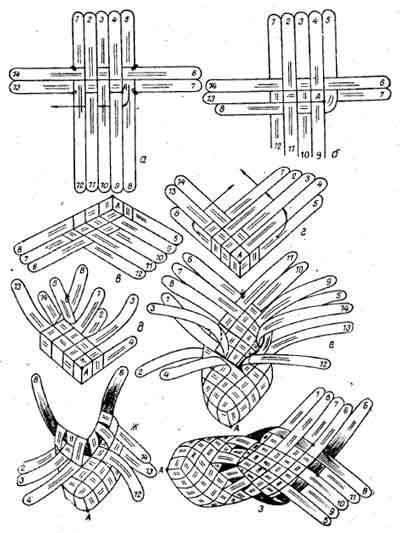 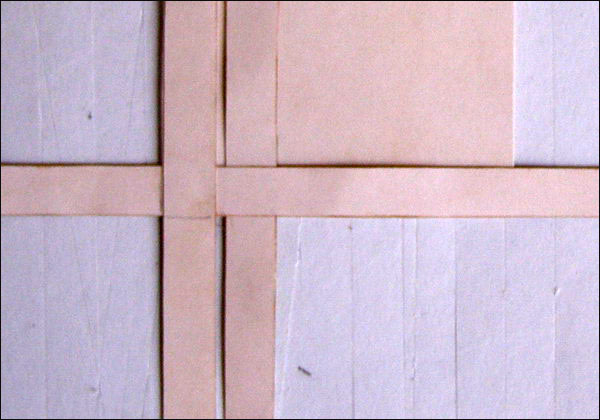 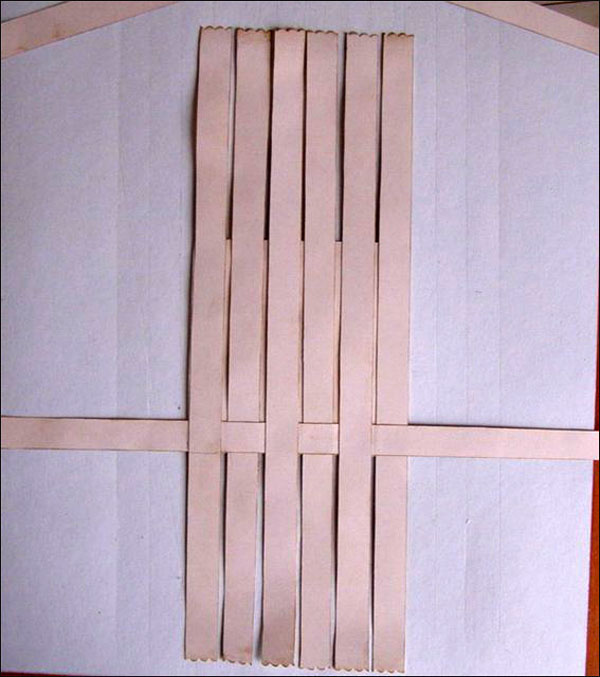 Из обоев вырежьте по намеченным линиям 8 полосок по 2 см. Длина указанаРазложите на парте 4гори зонтально и4полоски ветикально, переплетите и края закрепите скребками. ПоказываюРаботаем с углами.  Переплетаем полоски и закрепляем скребкамиНачинаем плести, внимательно следим за переплетением полосок в шахматном порядке . скребки передвигаем. Завешаем плетение заворачивая полоски и закрепляем скребкамиРебята помогают отстающим. Взаимовыручка и терпение привели к положительному результату .итог занятия Объясните слова К. Прудкова. «Отыщи всему начало и ты многое поймешь»Самостоятельное выполнение работыАнализ и оценивание работыВыставка работПрезентация корзинок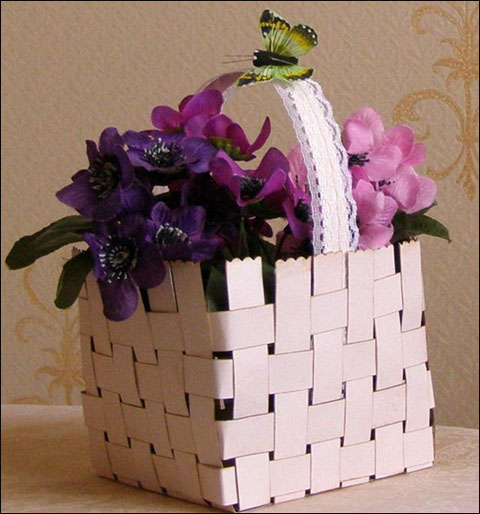 .






Заполните плетением из полос всё дно корзины.



Переверните полученную заготовку плетением вниз и отогните полоски бумаги вверх.





Оплетите корзину по сторонам используя полоски длиной 40 см, нарезанные ранее. Прикрепите ручку.



Декорируйте корзинку как Вам нравится, например, как на фото.

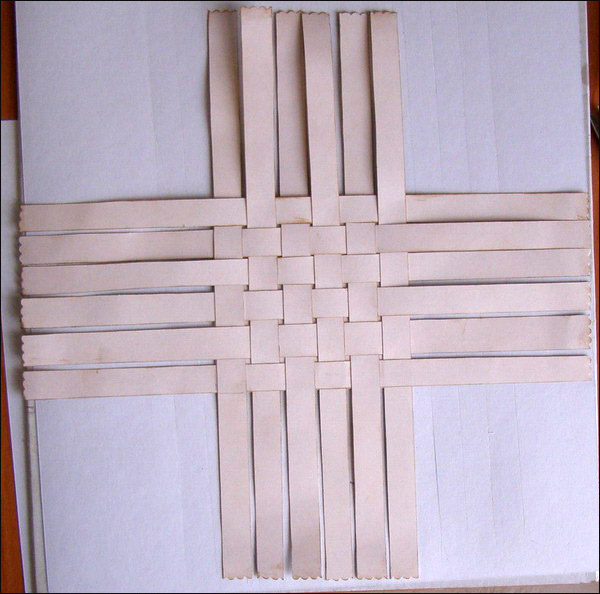 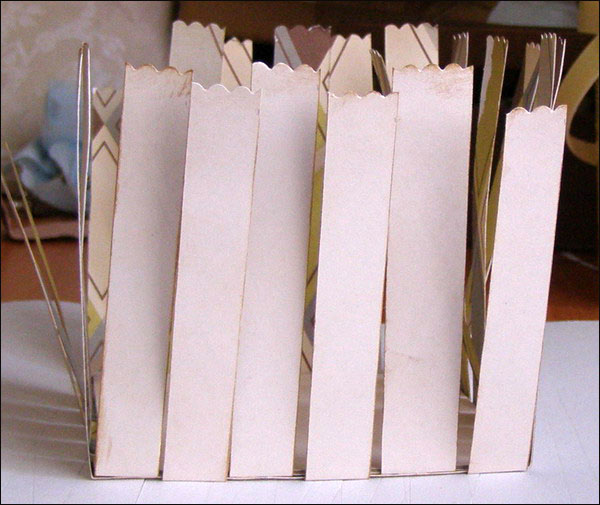 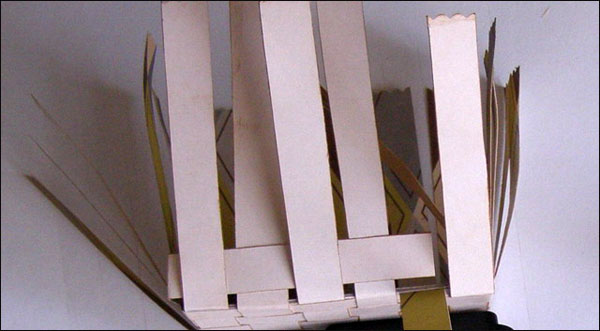 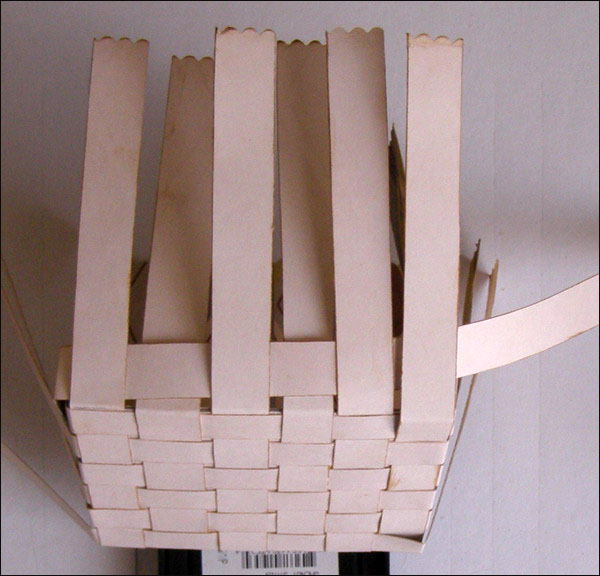 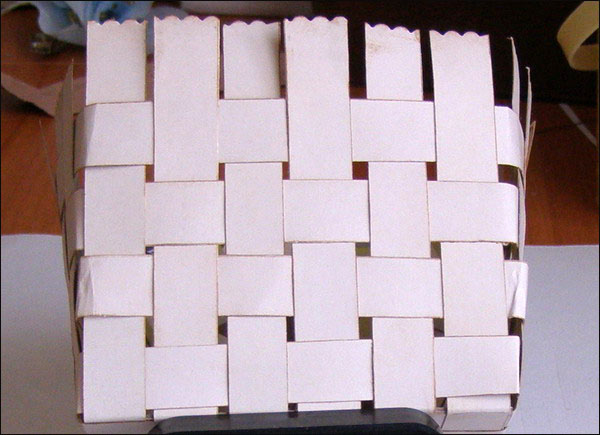 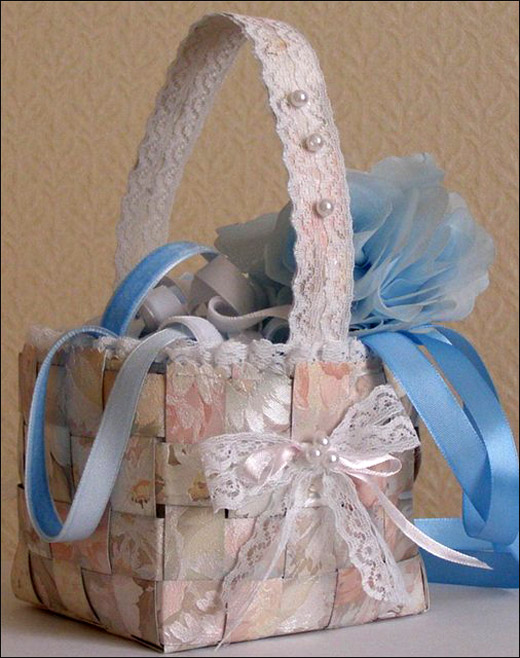 Копилка рукодельницыМетки: рукоделие корзинка подарок бумаготворчество   

Процитировано 56 раз 
Понравилось: 10 пользователям
Прочитало: 1 за час Нравится Поделиться 0 Нравится 10Запись понравилась 56Процитировали 0Сохранили 56Добавить в цитатник 0Сохранить в ссылки Понравилось10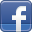 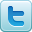 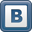 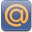 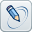 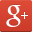 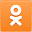 0Начало формыКонец формыЕлена_Шиповская   обратиться по имени Вторник, 13 Ноября 2012 г. 09:49 (ссылка) 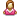 Ах, как здорово получается, СПАСИБО!!!Ответить С цитатой В цитатникnadezhda_65   обратиться по имени Четверг, 15 Ноября 2012 г. 04:56 (ссылка) Очень красиво!Ответить С цитатой В цитатникViktoria-Viktoria   обратиться по имени Пятница, 04 Октября 2013 г. 08:38 (ссылка) 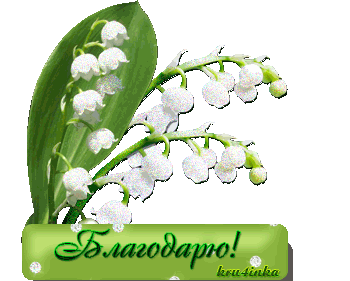 Ответить С цитатой В цитатникНачало формыДобавить комментарий: Конец формыСкрыть объявление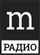 Педагог дополнительного образованияГринкявичене Елена ГермановнаРубрики:  Поделки/hand-made.
Cкрапбукинг/Oткрытки/Бумажные идеи.
Мастер-класс.Комментировать « Пред. запись — К дневнику — След. запись » Страницы: [1] [Новые] Введите свое имя и пароль на сайте:
РегистрацияНапоминание пароляКомментарий можно добавить без регистрации. На дополнительной странице Вам нужно будет ввести символы с изображения в специальное поле.Текст комментария: смайлики 
Проверка орфографии: (найти ошибки) Прикрепить картинку:

 Переводить URL в ссылку
 Подписаться на комментарии
 Подписать картинку 

